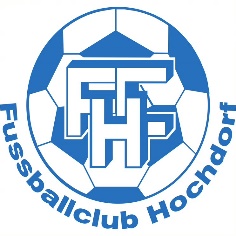 Anmeldung für die Fussballschule FC Hochdorf Die Eltern von Junioren/innen sind damit einverstanden, dass der FC Hochdorf Foto's  vom Junior/von der Juniorin zu Werbezwecken auf FC-Korrespondenz, Prospekten, Plakaten, Blachen, digitalen und gedruckten Inseraten, anderen Werbeplattformen, Medien allgemein, Publikation auf der Website und generell Onlinemedien verwenden darf. Sollten die Eltern diese Einwilligung in einem späteren Zeitpunkt annullieren, haften sie für allenfalls dem FC Hochddorf daraus entstehenden Schaden (z.B. für auf Vorrat gedruckte oder für den Druck auf Plakaten bzw. Blachen, wenn diese weniger als 6 Monate alt sind, usw.).Datum				Unterschrift der ElternNameVornameGeschlechtAdressePLZ /OrtGeburtsdatumNatel-Nummer  ElternE-Mail-Adresse Eltern